Cuore-Gruppenkurse ab Montag, 21. März 2022  
*Die Daten und Themen der Kurse werden auf der Webseite, im Reservationssystem, im Newsletter und an der Pinnwand im Cuore publiziert. Die grau markierten Lektionen  Surprise-Fit und Weekend-Kurse) sind nicht im Cuore Abo-Preis enthalten.MontagDienstagMittwochDonnerstagFreitagSa/So8.00 -8.50Reformer MClaudia 8.00-8.55Spiraldynamik Pilates MClaudia 8.00- 8.50 Reformer MClaudia 8.00-8.55 Mixed-Fit M-IClaudia 8.00-8.50 Spiraldynamik Reformer MClaudia 9.00-9.55Vinyasayoga E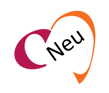 Claudia  9.05-10.00     Cardio & Kraft M-IIntervall-TrainingClaudia 9.00 – 9.50 Reformer MClaudia 9.05-10.00Sanftes Pilates & Rücken-Gym EClaudia 9.00-9.55Vinyasayoga MClaudia 10.10-11.00Reformer Mobility EClaudia 10.10-11.00Senioren Fit mit Geräten EClaudia Weekend-Kurse finden unregelmässig statt!*17.00-17.55   Rücken-Gym EClaudia 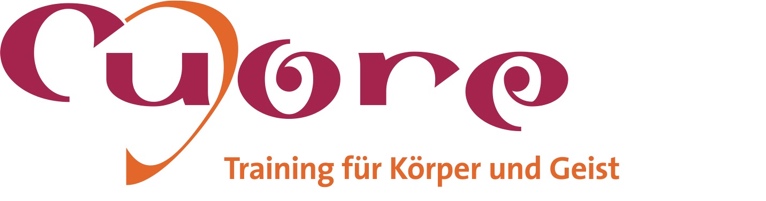 17.30 18.25  Jump & Reform M-IClaudia 18.00 -18.45HIIT I Markus 18.00-18.55Indoor Cycling M-IMarkus18.00-18.50 Reformer MClaudia18.00-19.00Surprise-Fitca. 1 x im Monat*18.35-19.30Spiraldynamik Pilates E-M Claudia 19.05-20.00 Vinyasayoga M/IClaudia  19.40-20.30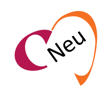 Yin Yoga EClaudia20.10-21.00Reformer MClaudia Intensitätsstufen E = Easy oder einfach             M = Mittel              I = IntensivIntensitätsstufen E = Easy oder einfach             M = Mittel              I = IntensivIntensitätsstufen E = Easy oder einfach             M = Mittel              I = Intensiv